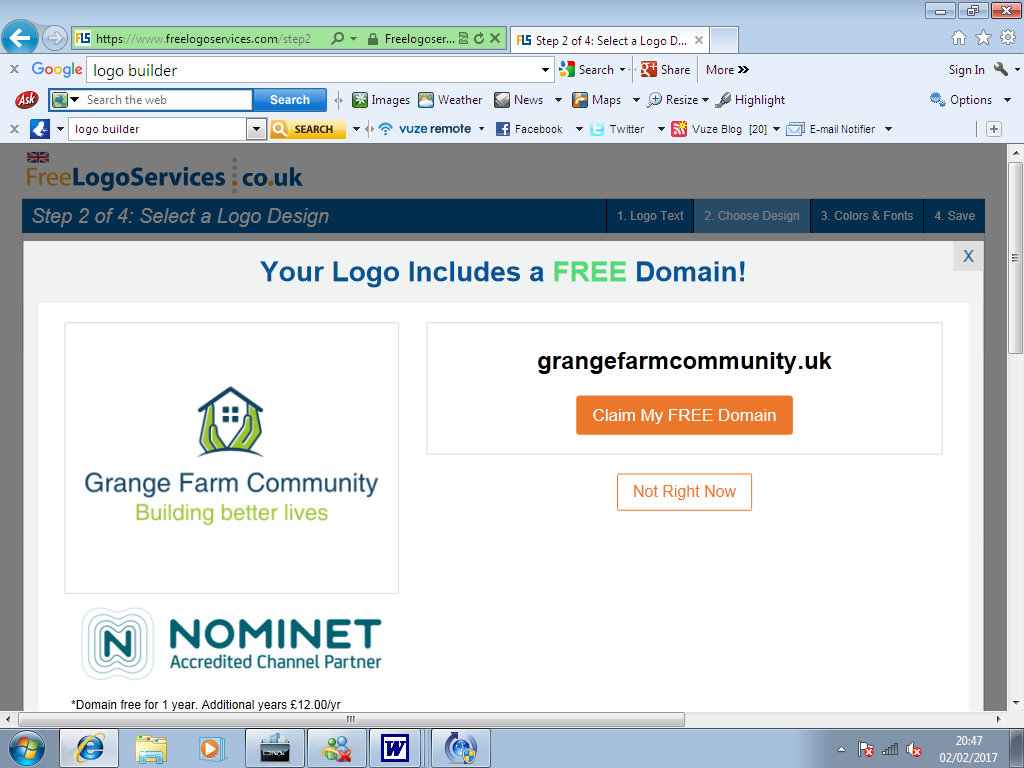 Grange Farm Steering Group (SG) CommitteeOne Enterprise Ltd (Independent Tenant Advisor)19.00 Thursday 26th July 2018Community Hall, 66 Osmond ClosePresent: Ken Woods (Chair), Shaz Mohammed, Fiona Allen, Varsha Patel, Rekha Mehta, Amita Jagai-Kempster, Ranjan Narayanasamy, Kandiah Thayaparan, Ghizlane Darugaa, Rekha Mehta and Alison Coudray.Zainab Malik & John Harvey (One Enterprise Ltd) and Paddy Lyne (HFTRA)Diane Moore and Dennis Barker (residents)Nick Powell, Alison Pegg, Anita Whittaker and Beljit Dhaliwal (LB Harrow), Mary Hannington (Redloft) and Harrow on the Hill Local Police team. Apologies: Bill Beardon (Vice Chair), Duad Amin, Sharon Reid, Marim Sekanderza, Shamim Manji and Ali Noormohammed (SG) and Raj Kumar (One Enterprise Ltd)Declarations: No new declarations. Notes of previous meeting held on 28th June were agreed.Good News StoriesPaddy announced that the grant application to the Edward Harvist Trust Capital Fund was successful. This means there will be funding of £2000 to go towards the cost of supplying material and construction of three raised flower beds. Ken congratulated Zainab on passing her second year at university. The Steering Group and Paddy all thanked Anita for her hard work on the Fun Day. It was noted on the day, the event was supported by the Steering Group, ITA team, Alison Pegg and Anita’s family. However, the event could have received more support from other council staff.  Matters ArisingAll matters arising have been deferred to the next meeting. Ballot UpdateWalkaboutFun Day FeedbackYOT Meeting UpdateTRA Engagement   Grange Farm Action Plan - DEFERRED Dealing with ASBKen started off by saying that when a resident sees ASB or a crime taking place on the estate and they ring either 999 or 101, by the time the police get to the estate the offender has gone. The local police shared the view that it can be very frustrating when this happens and they understand that it is a problem. However, there are not enough staff to ensure all incidents are responded to within 5 or 10 minutes. The local police explained that due to the high levels of criminal activity on the estate at the moment, including the stabbings, there will be a higher police presence. Ken confirmed that he has been seeing a lot more officers and police cars patrolling the area. However, the local police also stated that although there will be a higher presence, this will not stop the growing drug problem on the estate. The police have already conducted one weapons sweep on the estate where they found one knife. They can also look into undertaking “plain-clothed” patrols. It was also noted the local police team do not work beyond midnight. It is important for residents to know that if they are witnessing a crime or have witnessed one, they should report it. The police need as much intelligence as possible (for example car registration numbers, address / location, appearance etc.) in order to secure a warrant from a Judge. Nick Powell then asked whether the police had enough intelligence for a warrant, but unfortunately at this time they do not. Ghizlane mentioned that she is still waiting to hear back from David Worrall (Housing Officer) regarding her problems with the neighbour. She told the group that all of the other people living in her block want to report the neighbour causing the ASB issues. Alison Pegg told Beljit that an issue like Ghizlane’s should have been addressed by now, due to the resident in question not abiding by the conditions of the tenancy agreement. Beljit agreed with this and said that he will also speak with David Worrall regarding the lack of response to residents and his limited presence on the estate. This is not the first time these issues have been raised and it appears it is taking about a month to return a telephone call or email. Alison Pegg explained that there is a difference between not abiding by the tenancy agreement and criminal law. Beljit’s team are responsible for tenancy enforcement action and he explained that there are many steps that need to be taken before a tenancy can be ended. This also includes taking into account whether the resident in question is a “vulnerable” adult or is receiving support.Nick suggested that drawing up an Action Plan for ASB may be useful and to get all the necessary agencies involved in it. All present agreed this is the best way forward and to reinforce to residents the need to report all ASB and criminal behaviour. The police understand that some residents may  be reluctant to speak with them directly. However, there is a Crimestoppers number (0800 555 111), which allows complete anonymity.  Anita asked if the police could provide posters for Crimestoppers and these can be put up in all of the noticeboards.  The PCSO sent apologies from Inspector Sprunks and said that she may come to a future meeting subject to availability. Beljit informed the group that the council has enough evidence against some of the residents involved in the stabbing and can start the procedure to have them moved. Important Police phone numbers999 – emergency where there is life in danger101 – non-emergency02087212986 – Harrow-On-the-Hill direct number (not 24/7 but can leave voicemails)Employer’s Requirements Discussion – DEFERREDDates of Next Meeting Contractor Selection			To be confirmedRents & Service Charges 			To be confirmedCharter Door Knocking 			To be confirmedGareth Thomas MP 			Monday 3rd Sept, Community HallFuture TopicsBallotAction PlanCommunal Boiler (Phase 1) & Combined Heat & Power (CHP)AllocationsManagement, Rents & Service ChargeA.O.B Zainab told the Steering Group about a small project being run by herself and Daniel Greenwood. Daniel would like to interview steering group members and turn this into a short video which can then be put up on the GFSG website. She said that interviews start on Monday, and asked residents to tell her when they would be free for an interview. Alison suggested having the Contractor selection meeting moved to the end of August as the tenders will not be returned until 20 September, but the chair said he would consult to find out if SG members wanted to discuss sooner any of the various other items that had been deferred from this meeting.